GEOGRAPHY: FRANCE – FONTAINEBLEAU AND VARENNES SUR SEINE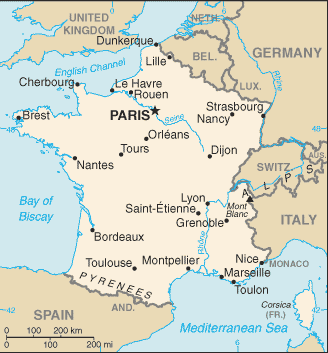 Borders: Belgium, Luxembourg, Germany, Switzerland, Italy, Spain, Andorra, Monaco, maritime border with the United Kingdom, Mediterranean Sea, Atlantic Ocean, English Channel 
Total Size: 547,030 square km 

Geographical Coordinates: 46 00 N, 2 00 E 

General Terrain: mostly flat plains or gently rolling hills in north and west; remainder is mountainous, especially Pyrenees in south, Alps in east.There is the Auvergne volcanoes.
Geographical Low Point: Rhone River delta -2 m 

Geographical High Point: Mont Blanc 4,807 m Currency: Euro

Climate: generally cool winters and mild summers, but mild winters and hot summers along the Mediterranean; occasional strong, cold, dry, north-to-northwesterly wind known as mistral.

Major Cities: PARIS (capital) 10.41 million; Marseille-Aix-en-Provence 1.457 million; Lyon 1.456 million; Lille 1.028 million; Nice-Cannes 977,000 (2009). 

Major Landforms: French Alps, Jura Mountains, Pyrenees, Massif Central plateau, Gorges du Verdon canyon, Loire Valley, Corsica Island 
Major Bodies of Water: Seine River, Loire River, Meuse River, Rhone River, Gulf of Lion, Bay of Biscay, English Channel, Strait of Dover, Etang de Berre lagoon, Lac du Bourget, Mediterranean Sea, Atlantic Ocean 

Famous Places: Eiffel Tower, The Louvre Museum, Notre Dame Cathedral, Arc de Triomphe, French Riviera, Champs Elysees, Palace of Versailles, Les Invalides, Mont Blanc, Gorge du Verdon, Mont Saint-Michel, St. Tropez, Chateau de Chambord, Dune of Pyla.FONTAINBLEAU: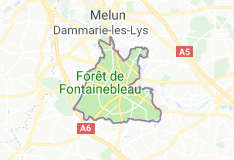 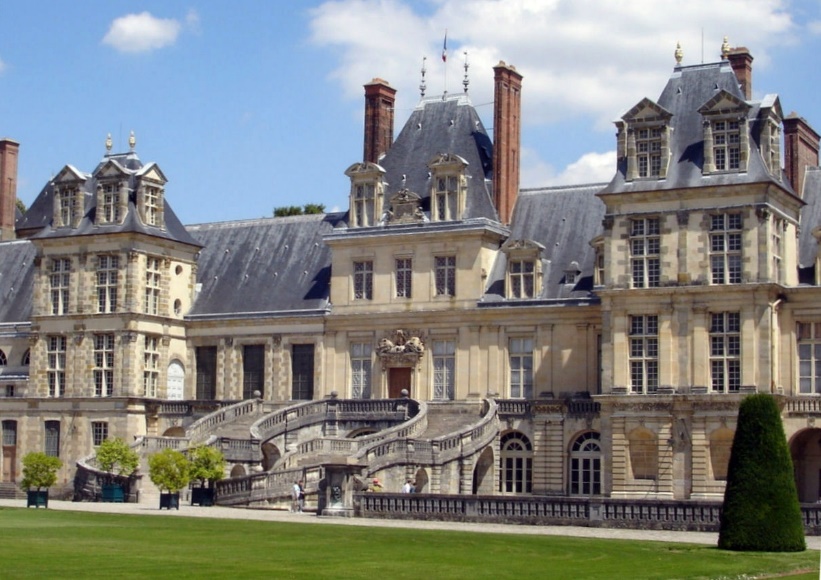                                                                                   Chateaux de FontainebleauVARENNES SUR SEINE: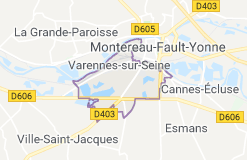 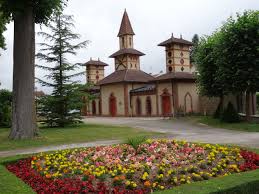                                                               Parc de la Sauvagerie